  PERMOHONAN GERAN AUDIT TENAGA BERSYARAT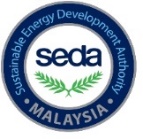 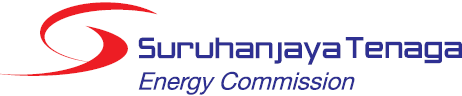 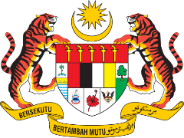 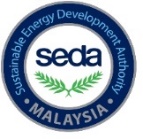 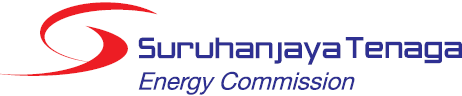 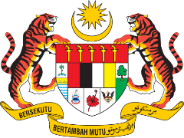 (BAWAH RMK-12)*potong yang tidak berkenaanSENARAI SEMAK PERMOHONANSila pastikan keperluan dalam senarai semak ini dipenuhi dan dipatuhi.Sila kembalikan borang permohonan yang telah lengkap diisi melalui:E-mel		:  zulkhairee@seda.gov.my / hambali@seda.gov.my ;atauFaks			:  03-8870 5900 ;atauPos / Hantar ke	: Sustainable Energy Development Authority Malaysia (SEDA Malaysia)Galeria PjH, Level 9Jalan P4W, Persiaran Perdana Presint 4, 62100 Putrajaya(u.p.: Bahagian Pembangunan dan Fasilitasi Teknikal)Untuk maklumat lanjut, sila:-lawati: www.seda.gov.my/eagrant -hubungi Tel: 03-8870 5814 / 03-8870 5849 MAKLUMAT PEPASANGANMAKLUMAT PEMOHON (PEMILIK/OPERATOR PEPASANGAN)MAKLUMAT KAKITANGAN TEKNIKAL (PENGURUSAN FASILITI & TENAGA)MAKLUMAT PENGURUS TENAGA ELEKTRIK YANG BERDAFTARMAKLUMAT ENERGY SERVICE COMPANY (ESCO)MAKLUMAN SKOP AUDIT TENAGA (INDUSTRI)Scope of Energy Audit		:Compulsory	Energy Management SystemIndustrial Operational and Technological DescriptionElectrical Supply and Demand InformationSelectiveMAKLUMAN SKOP AUDIT TENAGA (KOMERSIL)Scope of Energy Audit	:Note: List from 1 to 9 is compulsory in energy audit exercise for the commercial sector if the building/ premise has a system as stated in the list above.PERAKUAN OLEH ESCOSaya/kami mengaku bahawa segala maklumat yang dikemukakan di bahagian F [Maklumat Energy Service Company (ESCO)] bahagian G / bahagian H dan bahagian I ini adalah benar. Saya/kami juga menyedari sekiranya didapati maklumat-maklumat yang dikemukakan ini adalah palsu atau tidak benar, maka SEDA Malaysia boleh mengambil apa-apa tindakan terhadap saya/kami dan syarikat yang saya/kami wakili bawah apa-apa undang-undang yang sedang berkuat kuasa.PERAKUAN OLEH PEMOHON (PEMILIK PEPASANGAN)Saya/kami bersetuju melantik Energy Service Company (ESCO) berdaftar yang dinyatakan dalam permohonan ini untuk melaksanakan kerja-kerja audit tenaga ke atas premis saya/kami bagi tujuan permohonan Geran ini. Saya/kami bersetuju untuk menggunakan dana (geran) yang akan diterima untuk tujuan pelaksanaan audit tenaga untuk premis saya/kami. Saya/kami membaca, memahami dan bersetuju mematuhi Terms of Reference for Energy Audit in Buildings (For Big Industrial Buildings) yang dikeluarkan oleh SEDA Malaysia seperti di Lampiran 1 bagi permohonan ini termasuk melaksanakan langkah-langkah penjimatan tenaga ke atas premis saya/kami seperti yang disyaratkan.Pihak SEDA Malaysia berhak meminta saya/kami mengemukakan dokumen pemilikan pepasangan terlibat sekiranya didapati perlu.Saya/kami bersetuju memberi kerjasama kepada pihak SEDA Malaysia untuk melaksanakan pemantauan penjimatan tenaga di premis saya/kami.Saya/kami mengaku bahawa segala maklumat yang dikemukakan dalam permohonan ini adalah benar. Saya/kami juga menyedari sekiranya didapati maklumat-maklumat yang dikemukakan ini adalah palsu atau tidak benar, maka SEDA Malaysia  boleh mengambil apa-apa tindakan terhadap saya/kami dan syarikat yang saya/kami wakili bawah apa-apa undang-undang yang sedang berkuat kuasa.NAMA PEPASANGAN / BANGUNANNAMA SYARIKAT/ORGANISASI (PEMOHON)ESCOKATEGORI (TARIF ELEKTRIK)*KOMERSIAL / INDUSTRINo.PerkaraRujukanTanda Borang permohonan ini (Form-B1) diisi dengan lengkap dan telah memahami keperluan permohonan dengan jelas;Form-B11 salinan perakuan pendaftaran syarikat / organisasi dengan agensi Kerajaan, yang masih sah disertakan (jika berkenaan);C7Pepasangan terlibat adalah tertakluk bawah EMEER 2008 (Semenanjung dan Sabah);B3 Salinan bil elektrik untuk 6 bulan berturut-turut;B3No. Pepasangan elektrik di pepasangan terlibat berdaftar dengan Suruhanjaya Tenaga;B41 salinan perakuan pendaftaran pepasangan elektrik dengan Suruhanjaya Tenaga yang masih sah disertakan;B4Mempunyai Pengurus Tenaga Elektrik yang berdaftar dengan Suruhanjaya Tenaga untuk pengurusan tenaga bagi pepasangan terlibat mengikut keperluan EMEER 2008;E1 salinan perakuan Pengurus Tenaga Elektrik berdaftar dengan Suruhanjaya Tenaga yang masih sah disertakan;EPerakuan untuk melantik ESCO berdaftar untuk melaksanakan audit tenaga bagi pepasangan berkaitan;F & H1 salinan perakuan pendaftaran ESCO dengan Suruhanjaya Tenaga yang masih sah disertakan; F9Terms of Reference for Energy Audit in Buildings (For Industrial Buildings) di Lampiran 1 telah dibaca dan difahami;Lampiran 1Memahami keperluan Energy Audit Guide yang disediakan oleh SEDA Malaysia-Borang Questionnaire (Form-B2) diisi di ruangan yang berkenaan;Form-B2Nama Pepasangan:Alamat Pepasangan:Pepasangan ini tertakluk bawah Peraturan-peraturan Pengurusan Tenaga Elektrik Dengan Cekap (EMEER) 2008 (Semenanjung dan Sabah):* Ya / TidakJika tidak (Sarawak), sila isi maklumat di sebelah.No. Pendaftaran Pepasangan Elektrik:Nama Syarikat: Alamat Syarikat (jika berlainan dengan alamat pepasangan):Nama & Jawatan Wakil Syarikat Untuk Dihubungi:No. Telefon:No. Faks:E-mel: No. Pendaftaran Syarikat / Organisasi (jika berkenaan):Tempoh Sah Pendaftaran Syarikat / Organisasi:Jumlah dana (geran) yang dimohon untuk tujuan Audit Tenaga (RM):Bil.BidangJumlah KakitanganPengurusanOperasiJUMLAH KESELURUHANJUMLAH KESELURUHANBil.NamaNo. REEM (ST)Tel/Faks/E-melTempoh LantikanNama Syarikat: Alamat Syarikat:Nama & Jawatan Wakil Syarikat Untuk Dihubungi:No. Telefon:No. Faks:E-mel: No. Pendaftaran Syarikat:Tempoh Sah Pendaftaran Syarikat:No. Pendaftaran ESCO dengan ST:Tempoh Sah Pendaftaran ESCO:Kod Bidang Pendaftaran ESCO:Jenis Perkhidmatan Ditawarkan: (sila tandakan  di ruangan yang berkenaan)Jenis Perkhidmatan Ditawarkan: (sila tandakan  di ruangan yang berkenaan)Pengalaman Kerja Dalam Pengurusan dan Pengauditan Tenaga:Pengalaman Kerja Dalam Pengurusan dan Pengauditan Tenaga:NoSystemQuantityPlease Tick (√)1Air Conditioning and Mechanical Ventilation (including pump and chilled water system)2Fans and Blowers3Lighting System4Air Compressor System5Electric Motor, Pumps and Production Machine6Steam Generation and Distribution System7Others (please specify)NoSystemQuantityPlease Tick (√)1Energy management System2Building Description3Energy Supply and Consumption Information4Chilled Water System5ACMV System6Lighting System7Vertical Transport (Lift and Escalators)8General Equipment and Plug Loads9Building Control System10Others (Please specify)Tandatangan: Nama: Jawatan: Nombor Kad Pengenalan:Nama Syarikat:Tarikh: Cop Syarikat:Tandatangan: Nama: Jawatan: Nombor Kad Pengenalan:Nama Syarikat:Tarikh: Cop Syarikat: